QUILT DESIGN PROJECTCut the diamonds out from the paper provided to you by your teacher. (Optional - if all of the provided paper is white, use markers or colored pencils to color in the diamonds on the page first).
Place the cut diamonds, arranged by color, in a communal area on your table.
Use a ruler to find the middle of your paper and mark it with a pencil. You can also fold the paper to help you find the center, folding once lengthwise and once width wise to form a crease.
Starting from the center, use 8 of the same color diamond to make a star pattern using a glue stick to adhere it to the page. Make sure any of the black outline from the template is facing toward the paper.
From there, work outwards with the diamonds to make a larger star of a different color.
From this point, use different colored diamonds to continue expanding your pattern, as long as it stays symmetrical.Some examples: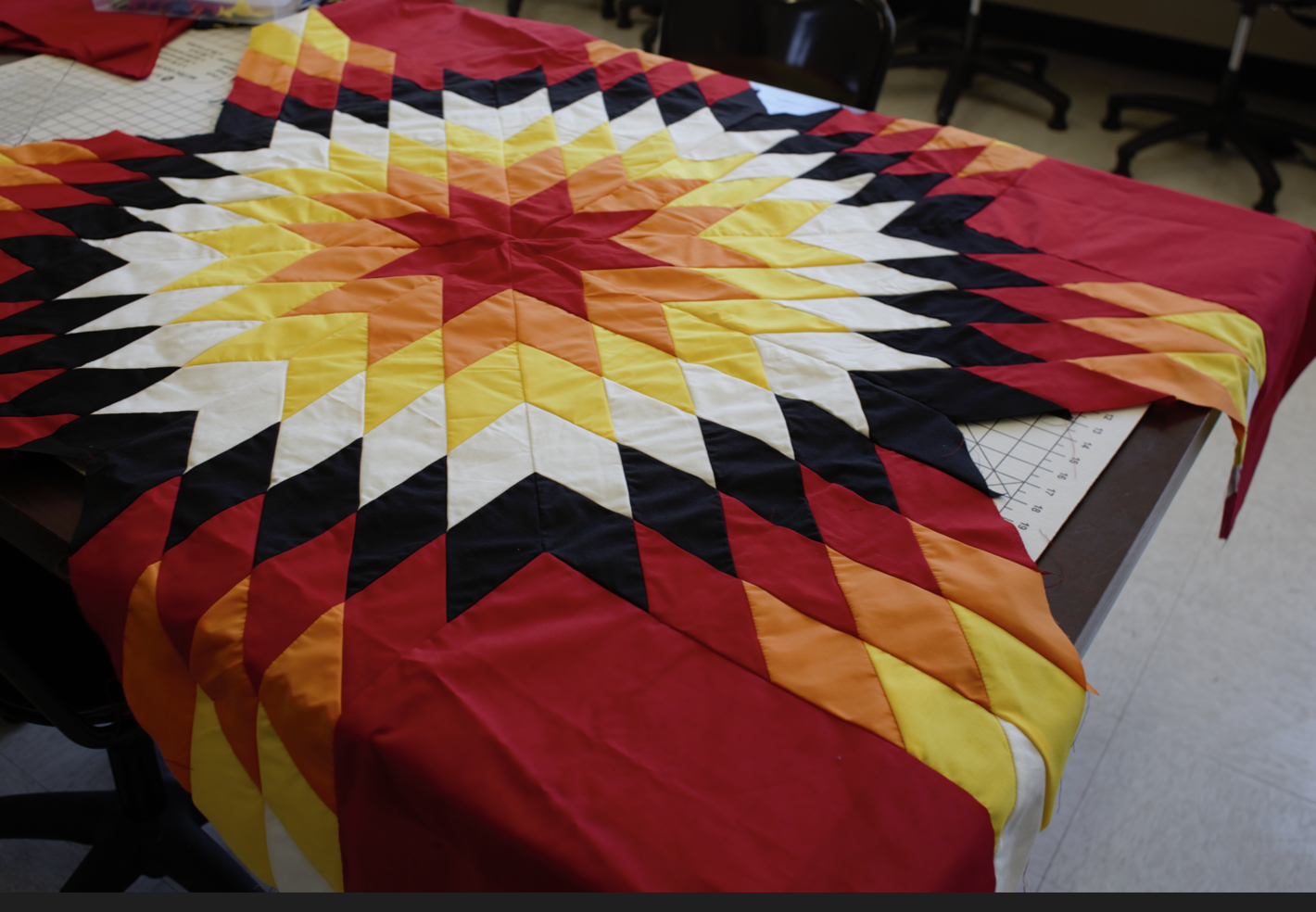 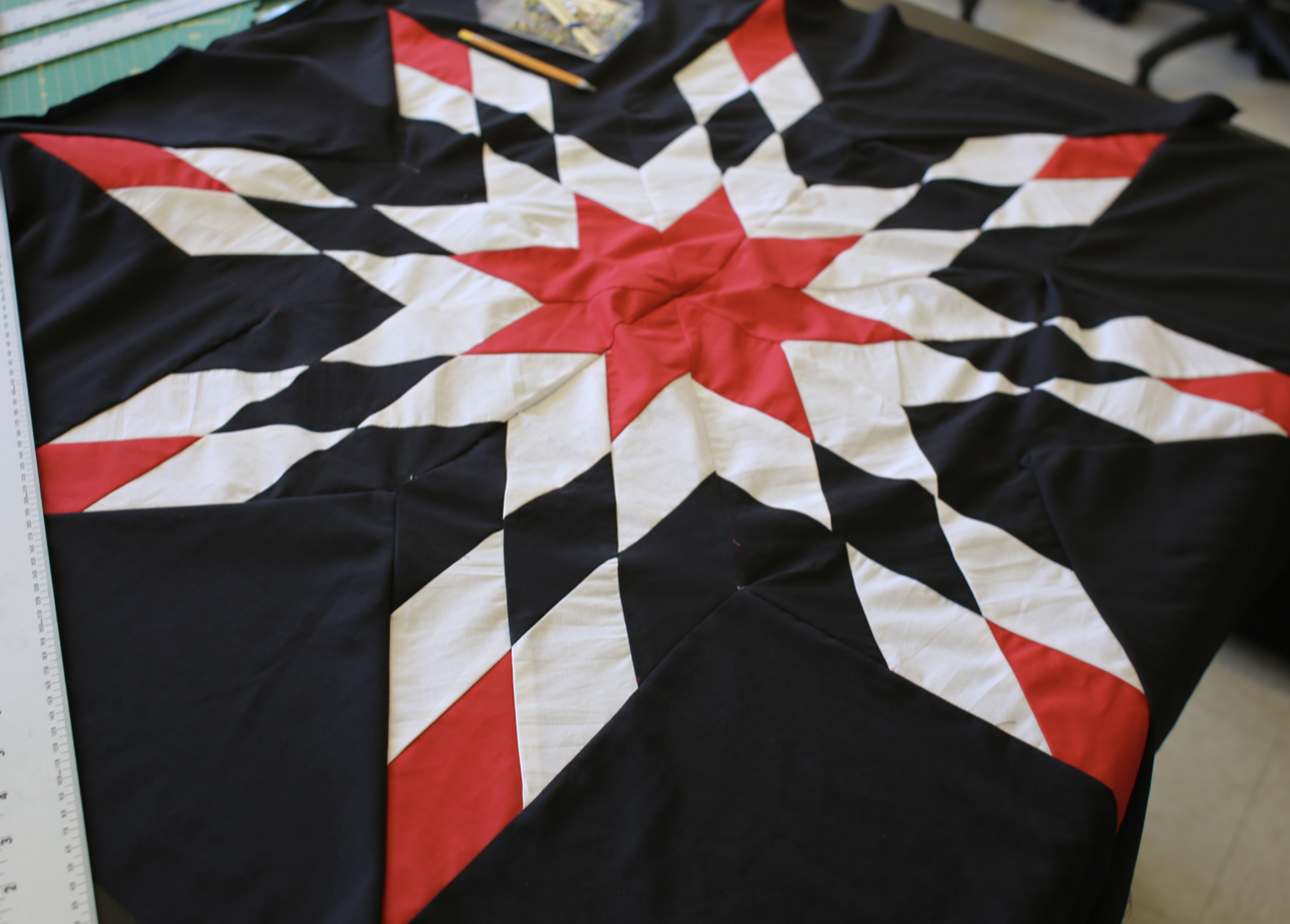 